MOÇÃO Nº 101/2020Manifesta apelo ao Poder Executivo Municipal reparo em malha asfáltica com afundamento defronte o nº 191 da Rua Amparo, no bairro São Joaquim, neste município.        Senhor Presidente,Senhores Vereadores, CONSIDERANDO que, este vereador foi procurado por moradores da Rua Amparo, no bairro São Joaquim, reclamando de afundamento existente na referida via pública, mais precisamente defronte do nº ‘191 e em sua extensão;CONSIDERANDO que, este vereador esteve in loco e pode constatar que a atual situação é critica, devido à referida via ser trajeto de muitos veículos, o que esta trazendo riscos de acidentes no local.CONSIDERANDO ainda que moradores já abriram um protocolo nº 2020/ 005157 no DAE, para que seja feito uma visita no local pelos responsáveis, e que venham fazer o reparo nos locais que estão afundados e assim sanar o problema da via citada, CONSIDERANDO que é preciso resolver o problema o quanto antes, para evitar que ocorram acidentes e piore cada vez mais as condições da via pública supracitada;Ante o exposto e nos termos do Capítulo IV do Título V do Regimento Interno desta Casa de Leis, a CÂMARA MUNICIPAL DE SANTA BÁRBARA D’OESTE, ESTADO DE SÃO PAULO, apela ao Poder Executivo Municipal para reparo em malha asfáltica com afundamento defronte o nº 191 da Rua Amparo, no bairro São Joaquim, neste município.        Plenário “Dr. Tancredo Neves”, em 18 de fevereiro de 2020.JESUS VENDEDOR-Vereador-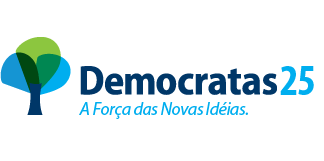 